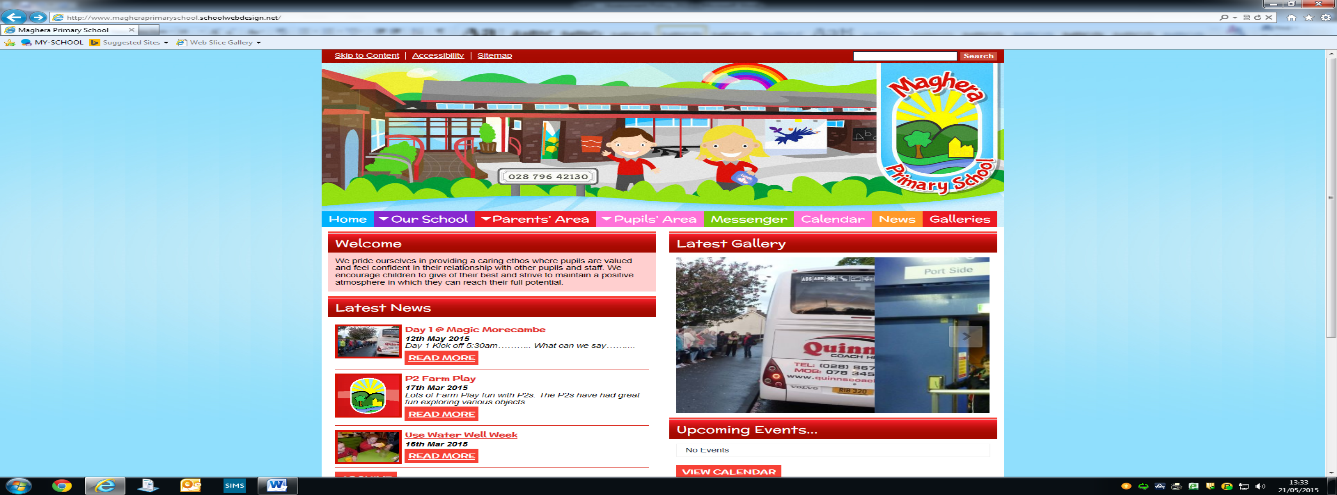 MAGHERA PRIMARY SCHOOL15 Station Road, Maghera, Co Londonderry, BT46 5BSE-mail: info@magheraps.maghera.ni.sch.ukWebsite:www.magheraprimaryschool.comPrincipal: Mrs L Mawhinney			Tel: 028 796 42130--------------------------------------------------------------------------------------------------Return to School InformationDear Parents, I hope that you had an enjoyable and safe summer break. It is hard to believe that we are nearly at that time when we are all thinking about returning to school. The Department of Education has released their guidance to schools for return in September and while we carefully study the information I wish to update parents with some general points regarding our pupils’ return to school.All pupils (P2 –P7) will begin the new academic year on Wednesday 1st September 2021.Primary 1 pupils will have a staggered start and will finish at 12 noon for the first month.Primary 2 and 3 will go home at 1:50pm for the month of September. Primary 3 will stay to 2:50pm on Monday and Tuesday from October 2021. Breakfast Club will commence on Monday 6th September 2021.  (Information to follow).Any pupils not attending Breakfast club will be permitted to be dropped off at school from 8:40 am. All classes begin at 8:50 am sharp. Children should line up at the door of their classroom. Anyone coming into school after this time will have to use the main entrance so as to avoid disruption to classes. Pupils will be able to bring school bags and personal equipment (pencil cases, lunch/snack boxes etc.) to and from school on a daily basis.School dinners remained priced at £2.60 per day. Where possible dinner money should be sent on a Monday in a clearly labelled envelope. Our new school menu will be available on our website before the end of August. If you have any further queries or require any additional information, please do not hesitate to get in touch with the school office from Tuesday 24th August 2021. I look forward to welcoming our school community back to Maghera Primary School very soon. Kind regards,  L MawhinneyPrincipal